Temat: Funkcje wymierne – rozwiazywanie zadań. Cele edukacyjne:Zastosowanie własności funkcji wymiernej w zadaniach.Proszę o wykonanie podanych zadań: 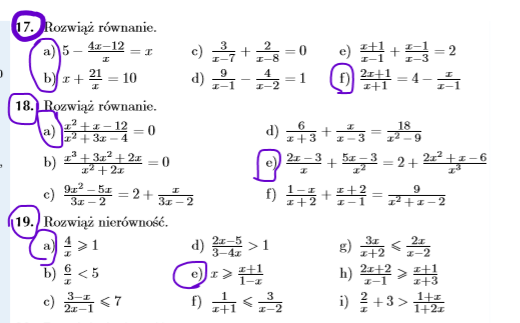 